Food ResourcesResources for families during the COVID 19 closure. Food:Families will be able to go to school to pick up food - 3 days worth for each child in the home.All CPS families will be able to pick up meals outside of their nearest CPS school beginning March 17, between 9:00 a.m. and 1:00 p.m. Monday-Friday throughout the closure.Families can call 773-553-KIDS or email familyservices@cps.edu for families who don't have transportation to pick up food. Food delivery can be made available. The Greater Chicago Food Depository and Chicago’s network of food providers stand ready to support vulnerable families impacted by school closures or other hardships. A full list of locations is available at www.chicagosfoodbank.org/find-food/Childcare:Chicago Park District will remain open to help families18 citywide locations will be open and provide care to kids. List of parks will be uploaded to the CPD websiteChicago Public Libraries will also be open and available to families.Childcare center/Preschool programs funded by DFSS are still open until further notice.Quarantine ideas list #1:https://docs.google.com/…/1o6kEgCKLn3cyIm2hehhh…/mobilebasicQuarantine ideas list #2:https://docs.google.com/…/1hOQrtB3ae-Vbc_roGNRi…/mobilebasic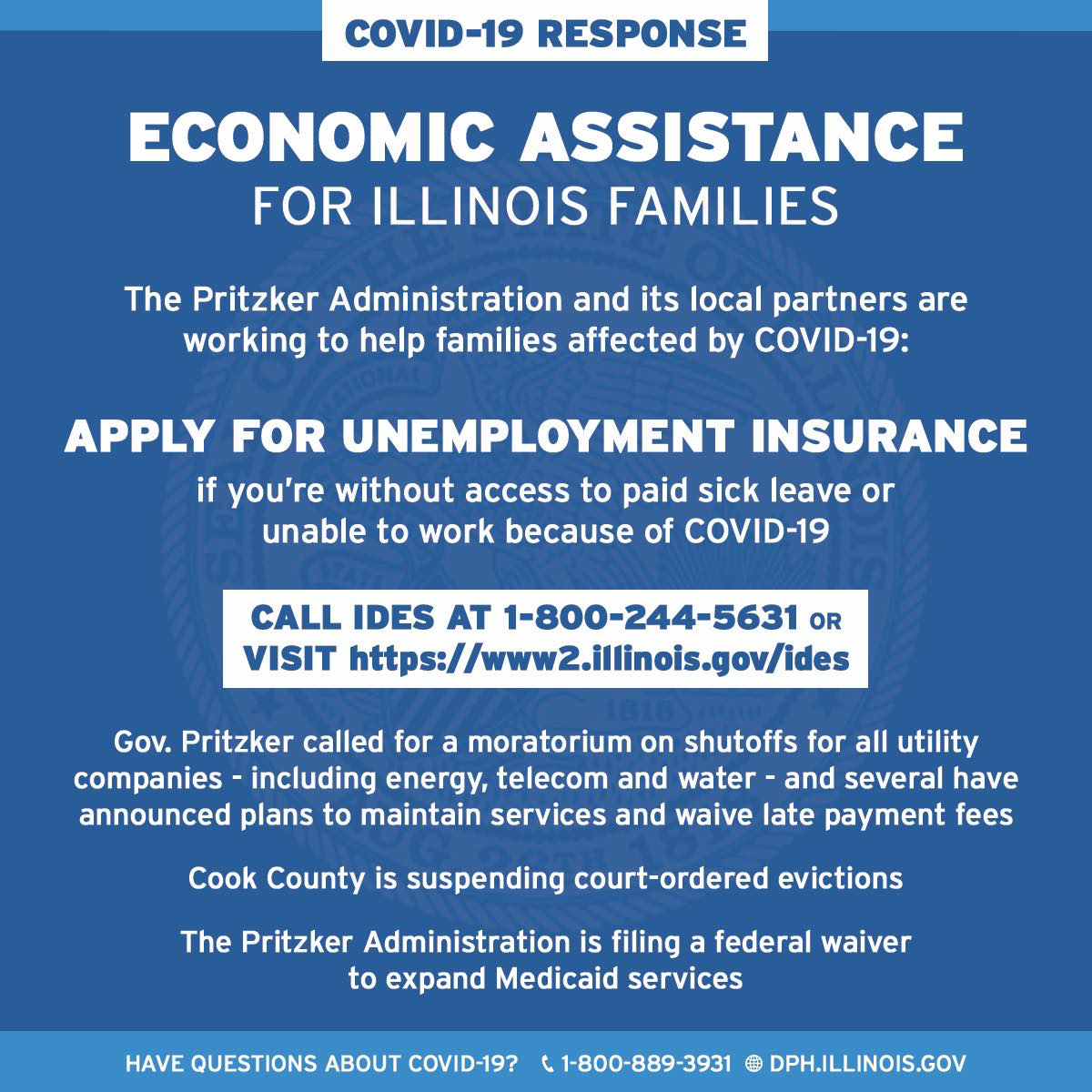 